Внеочередное заседание                                                                       27 созыва   КАРАР                                                                                                    РЕШЕНИЕО внесении изменений в Решение Совета сельского поселения Кушманаковский сельсовет муниципального района Бураевский район Республики Башкортостан от 26 июля 2012 года № 64 «Об утверждении Положения о старосте населенных пунктов сельского поселения Кушманаковский сельсовет»В соответствии со статьей 27.1 от 06.10.2003 г.  №131-ФЗ «Об общих принципах организации местного самоуправления в Российской Федерации», Законом Республики Башкортостан от 18.03.2005 года №162-з «О местном самоуправлении в Республике Башкортостан», Уставом сельского поселения Кушманаковский сельсовет муниципального района Бураевский район Республики Башкортостан, Совет сельского поселения Кушманаковский сельсовет муниципального района Бураевский район Республики Башкортостан решил:Внести следующие изменения в Решение Совета сельского поселения Кушманаковский сельсовет муниципального района Бураевский район Республики Башкортостан от 26 июля 2012 года № 64 «Об утверждении Положения о старосте населенных пунктов сельского поселения Кушманаковский сельсовет»: - пункт  5 раздела 1 считать утратившим силуНастоящее решение вступает в силу с момента подписания. Обнародовать данное решение   на информационном   стенде и на официальном сайте Администрации сельского поселения  Кушманаковский сельсовет муниципального района Бураевский район Республики Башкортостан.4. Контроль над исполнением настоящего Решения возложить на главу сельского поселения Кушманаковский сельсовет муниципального района Бураевский район.Председатель Совета				                                      А.Д.Каюмовд. Кушманаково29 ноября 2018 года   №114БАШКОРТОСТАН РЕСПУБЛИКАҺЫ               БОРАЙ РАЙОНЫ МУНИЦИПАЛЬ РАЙОНЫНЫҢ КУШМАНАК АУЫЛ СОВЕТЫ АУЫЛ БИЛӘМӘҺЕ СОВЕТЫ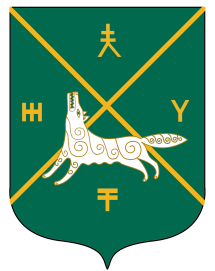 СОВЕТ СЕЛЬСКОГО  ПОСЕЛЕНИЯКУШМАНАКОВСКИЙ  СЕЛЬСОВЕТ   МУНИЦИПАЛЬНОГО РАЙОНА БУРАЕВСКИЙ  РАЙОН        РЕСПУБЛИКИ  БАШКОРТОСТАН 